от 12 июля 2023 года										№ 710О внесении изменений в постановление администрации городского округа город Шахунья Нижегородской области от 07.10.2022 № 1113 «Об установлении тарифов на платные услуги, оказываемые Муниципальным унитарным предприятием «Шахунский городской рынок»В соответствии с Федеральным законом от 06.10.2003 № 131-ФЗ «Об общих принципах организации местного самоуправления в Российской Федерации», Уставом городского округа город Шахунья Нижегородской области, решением Совета депутатов городского округа город Шахунья Нижегородской области от 28.04.2023 № 15-4 «Об утверждении Положения  о порядке установления цен (тарифов) на товары (услуги) муниципальных  предприятий, организаций, учреждений, городского округа город Шахунья» и на основании обращения Муниципального унитарного предприятия «Шахунский городской рынок», администрация городского округа город Шахунья Нижегородской области п о с т а н о в л я е т :В постановление администрации городского округа город Шахунья Нижегородской области от 07.10.2022 № 1113 «Об установлении тарифов на платные услуги, оказываемые Муниципальным унитарным предприятием «Шахунский городской рынок» (с изменениями, внесенными постановлением от 26.05.2023 № 533) внести изменения, изложив приложение «Тарифы на платные услуги, оказываемые Муниципальным унитарным предприятием «Шахунский городской рынок» в новой редакции, согласно приложению к настоящему постановлению.  Настоящее постановление вступает в силу после официального опубликования посредством размещения настоящего постановления в газете «Знамя труда» и в сетевом издании газеты «Знамя труда» и распространяет свое действие на правоотношения, возникшие с 01.06.2023 года.Управлению делами администрации городского округа город Шахунья обеспечить размещение настоящего постановления в газете «Знамя труда», в сетевом издании газеты «Знамя труда» и на официальном сайте администрации городского округа город Шахунья Нижегородской области.Со дня вступления в силу настоящего постановления признать утратившим силу постановление администрации городского округа город Шахунья Нижегородской области от 26.05.2023 № 533 «О внесении изменений в постановление администрации городского округа город Шахунья Нижегородской области от 07.10.2022 № 1113 «Об установлении тарифов на платные услуги, оказываемые Муниципальным унитарным предприятием «Шахунский городской рынок».Контроль за исполнением настоящего постановления возложить на первого заместителя главы администрации городского округа город Шахунья Серова Александра Дмитриевича.И.о. главы местного самоуправлениягородского округа город Шахунья							    А.Д.СеровПриложениек постановлению администрации городского округа город Шахунья Нижегородской областиот 12.07.2023 г. № 710Тарифы на платные услуги,оказываемые Муниципальным унитарным предприятием «Шахунский городской рынок»____________________________________________________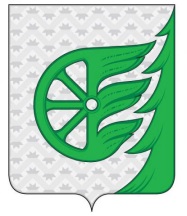 Администрация городского округа город ШахуньяНижегородской областиП О С Т А Н О В Л Е Н И Е№ п/пНаименование услугиЕдиница измеренияСтоимость, в руб.№ п/пНаименование услугиЕдиница измеренияСтоимость, в руб.1Предоставление места для торговли на территории городского рынка на открытой площадке1 м245,00 / в день1Предоставление места для торговли на территории городского рынка на открытой площадке5 м2225,00 / в день1- льготная цена (для пенсионеров)1 м240,00 / в день1- льготная цена (для пенсионеров)5 м2200,00 / в день2Предоставление места для торговли в павильоне № 1 1 м2700,00 / в месяц2Предоставление места для торговли в павильоне № 1 1 м260,00 / в день3Предоставление места для торговли в павильоне № 21 м2470,00 / в месяц3Предоставление места для торговли в павильоне № 21 м260,00 / в день4Размещение закрытого киоска, контейнера для хранения товара1 м270,00 / в месяц5Размещение нестационарного сооружения для осуществления торговой деятельности:-с предоставлением площади под торговлю1 м2165,00 / в месяц-с предоставлением площади для хранения 1 м270,00 / в месяц6Услуги платного туалета1 посещение15,006Услуги платного туалета10 посещений150,007Услуги въезда автотранспорта на территорию городского рынка:Услуги въезда автотранспорта на территорию городского рынка:Услуги въезда автотранспорта на территорию городского рынка:7- легкового транспорта1 ед.18,00 / въезд7- грузового транспорта1 ед.40,00 / въезд7- абонемент1 шт.200,00 / в месяц8Предоставление места для торговли на открытой площадке в р.п. Вахтан в день проведения ярмарки1 м240,00 / в день8Предоставление места для торговли на открытой площадке в р.п. Вахтан в день проведения ярмарки5 м2200,00 / в день9Предоставление места для торговли на открытой площадке в р.п. Сява в день проведения ярмарки1 м238,00 / в день9Предоставление места для торговли на открытой площадке в р.п. Сява в день проведения ярмарки5 м2175,00 / в день